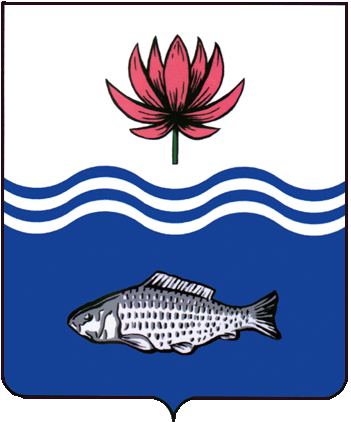 АДМИНИСТРАЦИЯ МО "ВОЛОДАРСКИЙ РАЙОН"АСТРАХАНСКОЙ ОБЛАСТИПОСТАНОВЛЕНИЕО внесении изменений в постановлениеадминистрации МО «Володарский район»№ 37 от 19.01.2021 «О муниципальной программе «Развитие образования и воспитания в Володарском районе на 2021-2023 годы»В целях решения приоритетных задач в сфере образования и постановления администрации МО «Володарский район» № 444 от 13.04.2020г. «Об утверждении Порядка разработки, утверждения, реализации и оценки эффективности муниципальных программ на территории МО «Володарский район», администрация  МО «Володарский район»ПОСТАНОВЛЯЕТ:1.	В  постановление № 37 от 19.01.2021«О муниципальной  программе «Развитие образования и воспитания в Володарском районе на 2021-2023 годы» внести следующие изменения:1.1.	Паспорт муниципальной программы «Развитие образования и воспитания в Володарском районе на 2021-2023гг.» изложить в новой редакции в соответствии с приложением № 1 к настоящему постановлению.1.2. Подпрограммы «Развитие дошкольного образования на 2021-2023гг.», «Развитие общего образования на 2021-2023 гг.», «Развитие дополнительного образования на 2021-2023 гг.», «Модернизация и укрепление материально-технической базы образовательных организаций на 2021-2023 гг.»  изложить в новой редакции согласно приложениям № 2, № 3, № 4, № 5  к настоящему постановлению. 2.	Сектору информационных технологий организационного отдела администрации МО «Володарский район» (Поддубнов) опубликовать настоящее постановление на сайте администрации МО «Володарский район». 3.	Главному редактору МАУ «Редакция газеты «Заря Каспия» (Шарова) опубликовать настоящее постановление в районной газете «Заря Каспия».  4.	Настоящее постановление считать неотъемлемой частью постановления администрации МО «Володарский район» № 37 от 19.01.2021 «О муниципальной программе «Развитие образования и воспитания в Володарском районе на 2021-2023 годы».5.	Настоящее постановление вступает в силу со дня официального опубликования. 6.	Контроль за исполнением настоящего постановления возложить на первого заместителя главы администрации МО «Володарский район»  Курьянова Д.В.Глава администрации	МО «Володарский район»			                           Х. Г. ИсмухановПриложение №1к постановлению администрацииМО «Володарский район»от 15.07.2021 г. № 986	1. ПАСПОРТ  МУНИЦИПАЛЬНОЙ ПРОГРАММЫ«Развитие образования и воспитания в Володарском районе на 2021-2023гг.»2.  Общая характеристика сферы реализации муниципальной программыМуниципальная программа «Развитие образования и воспитания в Володарском районе на 2021-2023гг.» (далее – Программа) представляет систему мероприятий и действий, направленных на достижение намеченных целей стратегического развития муниципальной системы образования и поэтапное решение важнейших проблем  модернизации на муниципальном уровне.  Объектом регулирования Программы является система образования Володарского района. Предметом регулирования Программы является комплекс механизмов 
и мероприятий развития системы образования, включающий в себя нормативные, организационные, содержательные, культурные, финансовые, экономические  аспекты. Система образования является важнейшим фактором развития человеческого потенциала района.Образовательное пространство района представлено 26 образовательными организациями: 2 (24) детскими садами (2006 детей), 23 школами (6035 обучающихся), 1 организацией дополнительного образования (150 детей).	Система образования многогранна: функционирует в статусе средних  13 школ, 9 -  основных, 1 – начальная школа. В состав 22 образовательных организаций входят дошкольные группы.   	16 школ осуществляют ежедневный подвоз более 710 учащихся к месту учебы.  На подвозе занято 30 транспортных единиц.	Все образовательные организации имеют лицензию на право осуществления образовательной деятельности.Решение проблем является необходимым условием формирования в районе благоприятных социально-экономических условий, способствующих сохранению благополучия населения и развитию экономических  процессов и обстановки, а именно:недостаточное соответствие ресурсного (кадрового, финансового, материально-технического) обеспечения сферы образования задачам социально-экономического развития;несоответствие инфраструктуры образовательных организаций всех уровней образования принципу  доступности образовательной услуги в соответствии с современными требованиями и стандартами для различных категорий детей и молодежи, в том числе с ограниченными возможностями здоровья; недостаточно эффективное использование новых форм 
и технологий образовательного процесса, включая использование информационных, сетевых, дистанционных, коммуникационных и других технологий;отсутствие целостной системы оценки качества образования, позволяющей отследить социальные эффекты образовательной деятельности;неразвитость независимых форм и механизмов участия граждан, общественных организаций, предприятий и профессиональных сообществ работодателей в решении вопросов образовательной политики, в том числе в процессах независимой общественной оценки качества образования;низкие темпы повышения компетентностей педагогических и управленческих кадров и обновления их состава, в том числе притока молодых специалистов в сферу образования;слабая ориентация педагогических и управленческих кадров на достижение высоких результатов.Несвоевременность или отсутствие комплексности в решении перечисленных проблем в системе образования района потенциально создает условия для спонтанного и неконтролируемого развития неблагоприятных социальных и экономических последствий для района, в том числе таких, решение которых становится невозможным.Для повышения социальной эффективности образования в районе, определяемой, прежде всего, доступностью и качеством предоставляемых образовательных услуг, должны быть созданы саморегулирующиеся механизмы компенсации дисфункции образовательных систем разного уровня, возникающей при предъявлении к ним требований нового качества.Программа, как организационная основа политики района в сфере образования, представляет собой комплекс взаимосвязанных механизмов и мероприятий, обеспечивающих целенаправленное изменение системы образования в условиях ограниченных временных и финансовых ресурсов. В Программе зафиксированы приоритетные задачи и направления развития, предусматривающие решение выявленных проблем.Важнейшим результатом использования программно-целевого метода является создание централизованного механизма координации всех направлений деятельности, предусмотренной Программой, на основе системного подхода к ее осуществлению на муниципальном уровне. Также обеспечивается эффективное решение проблем в системе образования за счет реализации комплекса мероприятий, увязанных целью, задачами, ресурсами и сроками. Программно-целевой метод реализуется при комплексной системе мониторинга, действующей на основе объективных целевых показателей.Стратегия поступательного развития всех сторон и ступеней системы образования, закладываемая применением программно-целевого метода, реализуется в соответствии с федеральными и региональными, муниципальными программами в области образования.Цели, задачи, показатели и результаты реализации Программы.Целью Программы является комплексное и эффективное развитие муниципальной `системы образования, обеспечивающее повышение доступности и качества образования, посредством создания условий для индивидуализации образования и использования инновационных механизмов воспитания и социализации личности, как важного фактора устойчивого социально-экономического и социокультурного развития района в интересах человека, общества, государства, сохранение и укрепление здоровья учащихся.Для достижения указанной цели необходимо решить ряд следующих задач:формирование гибкой, подотчётной обществу системы образования, развивающей человеческий потенциал, обеспечивающей текущие и перспективные потребности социально- экономического развития района;развитие инфраструктуры и организационно-экономических механизмов, обеспечивающих максимально равную доступность услуг дошкольного, общего, дополнительного образования детей;модернизация образовательных программ в системах дошкольного, общего, дополнительного образования детей, направленная на достижение современного качества учебных результатов и результатов социализации;создание современной системы оценки качества образования на основе принципов открытости, объективности, прозрачности, общественно-профессионального участия;создание условий для развития кадрового потенциала отрасли образования.обеспечение бесплатным горячим питанием обучающихся, получающих начальное общее образование  в общеобразовательных организациях Володарского района.4.Краткая характеристика подпрограмм муниципальной программы	Программа определяет направления деятельности сферы образования на всех уровнях, финансовое обеспечение и механизмы реализации мероприятий, направленных на обеспечение доступности и качества образовательных услуг. Муниципальная целевая программа включает в себя 5 подпрограмм, реализация мероприятий которых в комплексе призвана обеспечить достижение цели Программы и решение программных задач.	В структуру Программы входят:     Подпрограмма 1. «Развитие дошкольного образования на 2021-2023гг.»Подпрограмма 2. «Развитие общего образования на 2021-2023гг.»Подпрограмма 3. «Дополнительное образование и воспитание детей на 2021-2023гг.»Подпрограмма 4. «Организация отдыха, оздоровления и занятости детей в каникулярное время на 2021-2023гг.»Подпрограмма 5. " Модернизация и укрепление материально-технической базы образовательных организаций на 2021-2023гг."                                                              	Подпрограмма 1. «Развитие дошкольного образования на 2021-2023гг.» содержит основные мероприятия, направленные на реализацию приоритетов в части дошкольного образования. Основная цель подпрограммы 1 - создать в системе дошкольного образования возможности для современного качественного и доступного образования и позитивной социализации детей.	Мероприятия подпрограммы 2. «Развитие общего образования на 2021-2023гг. » направлены на обеспечение равенства доступа к качественному образованию и обновление его содержания и технологий в соответствии с изменившимися потребностями населения и новыми вызовами социального, культурного, экономического развития государства, сохранение и укрепление здоровья учащихся, поощрение и поддержка педагогических работников. Подпрограмма 3. «Дополнительное образование и воспитание детей на 2021-2023гг.» призвана обеспечить на территории Володарского района совершенствование дополнительного образования для привлечения детей к занятиям научными изысканиями и творчеством, увеличения доли детей, занимающихся в кружках технической и естественно - научной направленности. Мероприятия подпрограммы 3 спланированы с целью социальной адаптации личности, разностороннего развития и самореализации подрастающего поколения, формирования у него ценностей и компетенций для профессионального и жизненного самоопределения. Подпрограмма 4. «Организация отдыха, оздоровления и занятости детей в каникулярное время на 2021-2023гг." решает вопросы полноценного отдыха, оздоровления детей в каникулярное время, а также возможность занятости обучающихся в летний период.Подпрограмма 5. " Модернизация и укрепление материально-технической базы образовательных организаций на 2021-2023гг.". Мероприятия подпрограммы направлены на решение задач приведения образовательных организаций района в нормативное состояние.Верно:Приложение №2к постановлению администрацииМО «Володарский район»от 15.07.2021 г. № 986	Паспорт подпрограммы «Развитие дошкольного образования на 2021-2023гг.» Перечень мероприятий подпрограммы "Развитие дошкольного образования на 2021 – 2023 гг."	Приложение №3к постановлению администрацииМО «Володарский район»от 15.07.2021 г. № 986	Паспорт подпрограммы  «Развитие общего образования на 2021-2023 годы»Верно:Перечень мероприятий подпрограммы "Развитие общего образования на 2021-2023 гг."	Верно:Приложение №4к постановлению администрацииМО «Володарский район»от 15.07.2021 г. № 986ПАСПОРТподпрограммы  «Дополнительное образование и воспитание детей на 2021-2023 гг.»Перечень мероприятий подпрограммы "Дополнительное образование и воспитание детей на 2021-2023 гг."Приложение №5к постановлению администрацииМО «Володарский район»от 15.07.2021 г. № 986ПАСПОРТподпрограммы  «Модернизация и укрепление материально-технической базы образовательных организаций на 2021-2023 гг.»Перечень мероприятий подпрограммы «Модернизация и укрепление материально-технической базы образовательных организаций на 2021-2023 годы»Верно:от 15.07.2021 г.N 986Наименование муниципальной программы                 «Развитие образования и воспитания в Володарском районе на 2021-2023гг.»«Развитие образования и воспитания в Володарском районе на 2021-2023гг.»«Развитие образования и воспитания в Володарском районе на 2021-2023гг.»«Развитие образования и воспитания в Володарском районе на 2021-2023гг.»Цели муниципальной программы   Создание условий для эффективного развития образования, направленного на обеспечение доступности качественного образования, соответствующего требованиям современного инновационного социально ориентированного развития Володарского муниципального района;Создание условий для эффективного развития образования, направленного на обеспечение доступности качественного образования, соответствующего требованиям современного инновационного социально ориентированного развития Володарского муниципального района;Создание условий для эффективного развития образования, направленного на обеспечение доступности качественного образования, соответствующего требованиям современного инновационного социально ориентированного развития Володарского муниципального района;Создание условий для эффективного развития образования, направленного на обеспечение доступности качественного образования, соответствующего требованиям современного инновационного социально ориентированного развития Володарского муниципального района;Задачи муниципальной программыформирование гибкой, подотчётной обществу системы образования, развивающей человеческий потенциал, обеспечивающей текущие и перспективные потребности социально- экономического развития района;развитие инфраструктуры и организационно-экономических механизмов, обеспечивающих максимально равную доступность услуг дошкольного, общего, дополнительного образования детей;модернизация образовательных программ в системах дошкольного, общего, дополнительного образования детей, направленная на достижение современного качества учебных результатов и результатов социализации;создание современной системы оценки качества образования на основе принципов открытости, объективности, прозрачности, общественно-профессионального участия;создание условий для развития кадрового потенциала отрасли образования.обеспечение бесплатным горячим питанием обучающихся, получающих начальное общее образование  в общеобразовательных организациях Володарского районаформирование гибкой, подотчётной обществу системы образования, развивающей человеческий потенциал, обеспечивающей текущие и перспективные потребности социально- экономического развития района;развитие инфраструктуры и организационно-экономических механизмов, обеспечивающих максимально равную доступность услуг дошкольного, общего, дополнительного образования детей;модернизация образовательных программ в системах дошкольного, общего, дополнительного образования детей, направленная на достижение современного качества учебных результатов и результатов социализации;создание современной системы оценки качества образования на основе принципов открытости, объективности, прозрачности, общественно-профессионального участия;создание условий для развития кадрового потенциала отрасли образования.обеспечение бесплатным горячим питанием обучающихся, получающих начальное общее образование  в общеобразовательных организациях Володарского районаформирование гибкой, подотчётной обществу системы образования, развивающей человеческий потенциал, обеспечивающей текущие и перспективные потребности социально- экономического развития района;развитие инфраструктуры и организационно-экономических механизмов, обеспечивающих максимально равную доступность услуг дошкольного, общего, дополнительного образования детей;модернизация образовательных программ в системах дошкольного, общего, дополнительного образования детей, направленная на достижение современного качества учебных результатов и результатов социализации;создание современной системы оценки качества образования на основе принципов открытости, объективности, прозрачности, общественно-профессионального участия;создание условий для развития кадрового потенциала отрасли образования.обеспечение бесплатным горячим питанием обучающихся, получающих начальное общее образование  в общеобразовательных организациях Володарского районаформирование гибкой, подотчётной обществу системы образования, развивающей человеческий потенциал, обеспечивающей текущие и перспективные потребности социально- экономического развития района;развитие инфраструктуры и организационно-экономических механизмов, обеспечивающих максимально равную доступность услуг дошкольного, общего, дополнительного образования детей;модернизация образовательных программ в системах дошкольного, общего, дополнительного образования детей, направленная на достижение современного качества учебных результатов и результатов социализации;создание современной системы оценки качества образования на основе принципов открытости, объективности, прозрачности, общественно-профессионального участия;создание условий для развития кадрового потенциала отрасли образования.обеспечение бесплатным горячим питанием обучающихся, получающих начальное общее образование  в общеобразовательных организациях Володарского районаМуниципальный заказчик муниципальной программыАдминистрация МО "Володарский район"Администрация МО "Володарский район"Администрация МО "Володарский район"Администрация МО "Володарский район"Координатор муниципальной программыИ.о. заместителя главы администрации МО "Володарский район" по социальной политикеИ.о. заместителя главы администрации МО "Володарский район" по социальной политикеИ.о. заместителя главы администрации МО "Володарский район" по социальной политикеИ.о. заместителя главы администрации МО "Володарский район" по социальной политикеСроки реализации            
муниципальной программы   2021-2023гг.2021-2023гг.2021-2023гг.2021-2023гг.Перечень подпрограмм        Подпрограмма 1. «Развитие дошкольного образования на 2021-2023гг.»Подпрограмма 2. «Развитие общего образования на 2021-2023гг.»Подпрограмма 3. «Дополнительное образование и воспитание детей на 2021-2023гг.»Подпрограмма 4. «Организация отдыха, оздоровления и занятости детей в каникулярное время на 2021-2023гг.»Подпрограмма 5. " Модернизация и укрепление материально-технической базы образовательных организаций на 2021-2023гг."Подпрограмма 1. «Развитие дошкольного образования на 2021-2023гг.»Подпрограмма 2. «Развитие общего образования на 2021-2023гг.»Подпрограмма 3. «Дополнительное образование и воспитание детей на 2021-2023гг.»Подпрограмма 4. «Организация отдыха, оздоровления и занятости детей в каникулярное время на 2021-2023гг.»Подпрограмма 5. " Модернизация и укрепление материально-технической базы образовательных организаций на 2021-2023гг."Подпрограмма 1. «Развитие дошкольного образования на 2021-2023гг.»Подпрограмма 2. «Развитие общего образования на 2021-2023гг.»Подпрограмма 3. «Дополнительное образование и воспитание детей на 2021-2023гг.»Подпрограмма 4. «Организация отдыха, оздоровления и занятости детей в каникулярное время на 2021-2023гг.»Подпрограмма 5. " Модернизация и укрепление материально-технической базы образовательных организаций на 2021-2023гг."Подпрограмма 1. «Развитие дошкольного образования на 2021-2023гг.»Подпрограмма 2. «Развитие общего образования на 2021-2023гг.»Подпрограмма 3. «Дополнительное образование и воспитание детей на 2021-2023гг.»Подпрограмма 4. «Организация отдыха, оздоровления и занятости детей в каникулярное время на 2021-2023гг.»Подпрограмма 5. " Модернизация и укрепление материально-технической базы образовательных организаций на 2021-2023гг."Источники финансирования    
муниципальной программы,,  
в том числе по годам:       Расходы (тыс. рублей)                                   Расходы (тыс. рублей)                                   Расходы (тыс. рублей)                                   Расходы (тыс. рублей)                                   Источники финансирования    
муниципальной программы,,  
в том числе по годам:       Всего1 678 368,552021669 188,632022536 542,642023472 637,28Средства районного бюджета (в том числе родительская плата)449 336,24163 751,16144 846,94141 029,78Средства бюджета            
Астраханской области          1 229 032,31505 437,47391 695,70331 607,50Планируемые результаты      
реализации муниципальной 
программы                   Повысится удовлетворенность населения качеством образовательных услуг;увеличится численность детей 5 - 18 лет, охваченных программами дополнительного образования;будут улучшены условия  для реализации  федеральных государственных образовательных стандартов (далее -ФГОС) в общеобразовательных организациях;улучшатся результаты школьников по итогам государственной итоговой аттестации, по итогам участия в областных, всероссийских, международных мероприятиях;увеличится удельный вес численности молодых педагогов в возрасте до 35 лет в муниципальных образовательных организациях системы образования района. Повысится удовлетворенность населения качеством образовательных услуг;увеличится численность детей 5 - 18 лет, охваченных программами дополнительного образования;будут улучшены условия  для реализации  федеральных государственных образовательных стандартов (далее -ФГОС) в общеобразовательных организациях;улучшатся результаты школьников по итогам государственной итоговой аттестации, по итогам участия в областных, всероссийских, международных мероприятиях;увеличится удельный вес численности молодых педагогов в возрасте до 35 лет в муниципальных образовательных организациях системы образования района. Повысится удовлетворенность населения качеством образовательных услуг;увеличится численность детей 5 - 18 лет, охваченных программами дополнительного образования;будут улучшены условия  для реализации  федеральных государственных образовательных стандартов (далее -ФГОС) в общеобразовательных организациях;улучшатся результаты школьников по итогам государственной итоговой аттестации, по итогам участия в областных, всероссийских, международных мероприятиях;увеличится удельный вес численности молодых педагогов в возрасте до 35 лет в муниципальных образовательных организациях системы образования района. Повысится удовлетворенность населения качеством образовательных услуг;увеличится численность детей 5 - 18 лет, охваченных программами дополнительного образования;будут улучшены условия  для реализации  федеральных государственных образовательных стандартов (далее -ФГОС) в общеобразовательных организациях;улучшатся результаты школьников по итогам государственной итоговой аттестации, по итогам участия в областных, всероссийских, международных мероприятиях;увеличится удельный вес численности молодых педагогов в возрасте до 35 лет в муниципальных образовательных организациях системы образования района. Наименование Подпрограммы                                      Наименование Подпрограммы                                      «Развитие дошкольного образования на 2021-2023гг.» «Развитие дошкольного образования на 2021-2023гг.» «Развитие дошкольного образования на 2021-2023гг.» «Развитие дошкольного образования на 2021-2023гг.» «Развитие дошкольного образования на 2021-2023гг.» Цель    Подпрограммы                                              Цель    Подпрограммы                                              Создать в системе дошкольного образования возможности для современного качественного и доступного образования и позитивной социализации детейСоздать в системе дошкольного образования возможности для современного качественного и доступного образования и позитивной социализации детейСоздать в системе дошкольного образования возможности для современного качественного и доступного образования и позитивной социализации детейСоздать в системе дошкольного образования возможности для современного качественного и доступного образования и позитивной социализации детейСоздать в системе дошкольного образования возможности для современного качественного и доступного образования и позитивной социализации детейМуниципальный заказчик подпрограммыМуниципальный заказчик подпрограммыАдминистрация МО "Володарский район"Администрация МО "Володарский район"Администрация МО "Володарский район"Администрация МО "Володарский район"Администрация МО "Володарский район"Задачи Подпрограммы  Задачи Подпрограммы  Создание условий для развития и воспитания детей дошкольного возраста;формирование образовательной сети, обеспечивающей равный доступ населения к услугам дошкольного образования;ликвидация очередности на зачисление детей в дошкольные образовательные организации;модернизация содержания дошкольного образования, образовательной среды для обеспечения качества образовательной услуги; создание и внедрение в дошкольных образовательных организациях механизма оценки качества предоставления услуг дошкольного образования;развитие электронных услуг в сфере дошкольного образования (дошкольный портал, электронная очередь и др.).Создание условий для развития и воспитания детей дошкольного возраста;формирование образовательной сети, обеспечивающей равный доступ населения к услугам дошкольного образования;ликвидация очередности на зачисление детей в дошкольные образовательные организации;модернизация содержания дошкольного образования, образовательной среды для обеспечения качества образовательной услуги; создание и внедрение в дошкольных образовательных организациях механизма оценки качества предоставления услуг дошкольного образования;развитие электронных услуг в сфере дошкольного образования (дошкольный портал, электронная очередь и др.).Создание условий для развития и воспитания детей дошкольного возраста;формирование образовательной сети, обеспечивающей равный доступ населения к услугам дошкольного образования;ликвидация очередности на зачисление детей в дошкольные образовательные организации;модернизация содержания дошкольного образования, образовательной среды для обеспечения качества образовательной услуги; создание и внедрение в дошкольных образовательных организациях механизма оценки качества предоставления услуг дошкольного образования;развитие электронных услуг в сфере дошкольного образования (дошкольный портал, электронная очередь и др.).Создание условий для развития и воспитания детей дошкольного возраста;формирование образовательной сети, обеспечивающей равный доступ населения к услугам дошкольного образования;ликвидация очередности на зачисление детей в дошкольные образовательные организации;модернизация содержания дошкольного образования, образовательной среды для обеспечения качества образовательной услуги; создание и внедрение в дошкольных образовательных организациях механизма оценки качества предоставления услуг дошкольного образования;развитие электронных услуг в сфере дошкольного образования (дошкольный портал, электронная очередь и др.).Создание условий для развития и воспитания детей дошкольного возраста;формирование образовательной сети, обеспечивающей равный доступ населения к услугам дошкольного образования;ликвидация очередности на зачисление детей в дошкольные образовательные организации;модернизация содержания дошкольного образования, образовательной среды для обеспечения качества образовательной услуги; создание и внедрение в дошкольных образовательных организациях механизма оценки качества предоставления услуг дошкольного образования;развитие электронных услуг в сфере дошкольного образования (дошкольный портал, электронная очередь и др.).Сроки реализации                                              Сроки реализации                                              2021-2023гг.2021-2023гг.2021-2023гг.2021-2023гг.2021-2023гг.Источники финансирования подпрограммы по годам реализации и главным распорядителям бюджетных средств, в том числе по годам:                Наименование подпрограммыГлавный распорядитель бюджетных средствИсточник финансирования Расходы (тыс. рублей)Расходы (тыс. рублей)Расходы (тыс. рублей)Источники финансирования подпрограммы по годам реализации и главным распорядителям бюджетных средств, в том числе по годам:                Наименование подпрограммыГлавный распорядитель бюджетных средствИсточник финансирования 2021 год    2022     год   2023    годИсточники финансирования подпрограммы по годам реализации и главным распорядителям бюджетных средств, в том числе по годам:                «Развитие дошкольного образования на 2021-2023гг.»Всего:В том числе:76 480,5953 606,2149 821,21Источники финансирования подпрограммы по годам реализации и главным распорядителям бюджетных средств, в том числе по годам:                «Развитие дошкольного образования на 2021-2023гг.»ФЭУСредства районного бюджета23 625,9420 743,2120 743,21Источники финансирования подпрограммы по годам реализации и главным распорядителям бюджетных средств, в том числе по годам:                «Развитие дошкольного образования на 2021-2023гг.»ФЭУСредства бюджета Астраханской области52 854,6532 863,0029 078,00№п/пНаименование мероприятия Источник финансированияСрок исполненияВсего (тыс. руб.)Объем финансирования по годам (тыс. руб.)Объем финансирования по годам (тыс. руб.)Объем финансирования по годам (тыс. руб.)Ответственный исполнитель мероприятияПланируемые результаты реализации мероприятия№п/пНаименование мероприятия Источник финансированияСрок исполненияВсего (тыс. руб.)2021год Период финансирования2022год2023годОтветственный исполнитель мероприятияПланируемые результаты реализации мероприятия1Содержание дошкольных организаций (муниципальное задание)Бюджет МО «Володарский район»2021-2023гг.65 112,3623 625,94Ежемесячно20 743,2120 743,21ФЭУфункционирование организации2Субвенция на ДОУБюджет Астраханской области2021-2023гг.108 932,0549 922,85Ежемесячно31 397,1027 612,10ФЭУфункционирование организации3Компенсация части родительской платыБюджет Астраханской области2021-2023гг. 5 863,62 931,80Ежемесячно1 465,901 465,90ФЭУВыплата денежных средств родителямИтого по подпрограммеИтого по подпрограммеБюджет МО «Володарский район» (в том числе родительская плата)2021-2023гг.65 112,3623 625,9420 743,2120 743,21Итого по подпрограммеИтого по подпрограммеБюджет Астраханской области2021-2023гг. 114 795,6552 854,6532 863,0029 078,00ИТОГО:ИТОГО:2021-2023гг.179 908,0176 480,5953 606,2149 821,21Наименование подпрограммы                 Наименование подпрограммы                 «Развитие общего образования на 2021-2023 гг.»«Развитие общего образования на 2021-2023 гг.»«Развитие общего образования на 2021-2023 гг.»«Развитие общего образования на 2021-2023 гг.»«Развитие общего образования на 2021-2023 гг.»Цель Подпрограммы                                                Цель Подпрограммы                                                Предоставление доступного  образования, соответствующего государственным стандартам, обеспечивающего сохранение здоровья и снижение уровня асоциальных проявлений среди обучающихся.Предоставление доступного  образования, соответствующего государственным стандартам, обеспечивающего сохранение здоровья и снижение уровня асоциальных проявлений среди обучающихся.Предоставление доступного  образования, соответствующего государственным стандартам, обеспечивающего сохранение здоровья и снижение уровня асоциальных проявлений среди обучающихся.Предоставление доступного  образования, соответствующего государственным стандартам, обеспечивающего сохранение здоровья и снижение уровня асоциальных проявлений среди обучающихся.Предоставление доступного  образования, соответствующего государственным стандартам, обеспечивающего сохранение здоровья и снижение уровня асоциальных проявлений среди обучающихся.Муниципальный заказчик подпрограммыМуниципальный заказчик подпрограммыАдминистрация МО "Володарский район"Администрация МО "Володарский район"Администрация МО "Володарский район"Администрация МО "Володарский район"Администрация МО "Володарский район"Задачи Подпрограммы  Задачи Подпрограммы  Формирование образовательной сети,  обеспечивающей равный доступ населения к услугам общего образования детей;Повышение статуса педагогических кадров путем совершенствования механизмов оплаты труда, системы подготовки, переподготовки, повышения квалификации.Воспитание социально-ответственной личности.Сохранение и укрепление здоровья обучающихся. Обеспечение бесплатным горячим питанием обучающихся, получающих начальное общее образование  в общеобразовательных организациях Володарского районаИспользование различных образовательных технологий, в том числе дистанционных, электронного обучения при реализации образовательных программ.Совершенствование механизма обмена знаниями.Создание условий для обучения детей с ограниченными возможностями здоровья.Реализация просветительских проектов, направленных на обеспечение доступа к знаниям, достижениям современной науки и культуры.Поощрение классных руководителей общеобразовательных организаций Володарского района путем ежемесячного денежного вознаграждения.Формирование образовательной сети,  обеспечивающей равный доступ населения к услугам общего образования детей;Повышение статуса педагогических кадров путем совершенствования механизмов оплаты труда, системы подготовки, переподготовки, повышения квалификации.Воспитание социально-ответственной личности.Сохранение и укрепление здоровья обучающихся. Обеспечение бесплатным горячим питанием обучающихся, получающих начальное общее образование  в общеобразовательных организациях Володарского районаИспользование различных образовательных технологий, в том числе дистанционных, электронного обучения при реализации образовательных программ.Совершенствование механизма обмена знаниями.Создание условий для обучения детей с ограниченными возможностями здоровья.Реализация просветительских проектов, направленных на обеспечение доступа к знаниям, достижениям современной науки и культуры.Поощрение классных руководителей общеобразовательных организаций Володарского района путем ежемесячного денежного вознаграждения.Формирование образовательной сети,  обеспечивающей равный доступ населения к услугам общего образования детей;Повышение статуса педагогических кадров путем совершенствования механизмов оплаты труда, системы подготовки, переподготовки, повышения квалификации.Воспитание социально-ответственной личности.Сохранение и укрепление здоровья обучающихся. Обеспечение бесплатным горячим питанием обучающихся, получающих начальное общее образование  в общеобразовательных организациях Володарского районаИспользование различных образовательных технологий, в том числе дистанционных, электронного обучения при реализации образовательных программ.Совершенствование механизма обмена знаниями.Создание условий для обучения детей с ограниченными возможностями здоровья.Реализация просветительских проектов, направленных на обеспечение доступа к знаниям, достижениям современной науки и культуры.Поощрение классных руководителей общеобразовательных организаций Володарского района путем ежемесячного денежного вознаграждения.Формирование образовательной сети,  обеспечивающей равный доступ населения к услугам общего образования детей;Повышение статуса педагогических кадров путем совершенствования механизмов оплаты труда, системы подготовки, переподготовки, повышения квалификации.Воспитание социально-ответственной личности.Сохранение и укрепление здоровья обучающихся. Обеспечение бесплатным горячим питанием обучающихся, получающих начальное общее образование  в общеобразовательных организациях Володарского районаИспользование различных образовательных технологий, в том числе дистанционных, электронного обучения при реализации образовательных программ.Совершенствование механизма обмена знаниями.Создание условий для обучения детей с ограниченными возможностями здоровья.Реализация просветительских проектов, направленных на обеспечение доступа к знаниям, достижениям современной науки и культуры.Поощрение классных руководителей общеобразовательных организаций Володарского района путем ежемесячного денежного вознаграждения.Формирование образовательной сети,  обеспечивающей равный доступ населения к услугам общего образования детей;Повышение статуса педагогических кадров путем совершенствования механизмов оплаты труда, системы подготовки, переподготовки, повышения квалификации.Воспитание социально-ответственной личности.Сохранение и укрепление здоровья обучающихся. Обеспечение бесплатным горячим питанием обучающихся, получающих начальное общее образование  в общеобразовательных организациях Володарского районаИспользование различных образовательных технологий, в том числе дистанционных, электронного обучения при реализации образовательных программ.Совершенствование механизма обмена знаниями.Создание условий для обучения детей с ограниченными возможностями здоровья.Реализация просветительских проектов, направленных на обеспечение доступа к знаниям, достижениям современной науки и культуры.Поощрение классных руководителей общеобразовательных организаций Володарского района путем ежемесячного денежного вознаграждения.Сроки реализации   подпрограммы                                           Сроки реализации   подпрограммы                                           2021-2023 гг.2021-2023 гг.2021-2023 гг.2021-2023 гг.2021-2023 гг.Источники финансирования подпрограммы по годам реализации и главным распорядителям бюджетных средств, в том числе по годам:                Наименование подпрограммыГлавный распорядитель бюджетных средствИсточник финансирования 2021год2022год2023годИсточники финансирования подпрограммы по годам реализации и главным распорядителям бюджетных средств, в том числе по годам:                Наименование подпрограммыВсего:В том числе: 543371,53433 435,37384 155,61Источники финансирования подпрограммы по годам реализации и главным распорядителям бюджетных средств, в том числе по годам:                «Развитие общего образования на 2021-2023 гг.»Финансово-экономическое управление администрации МО "Володарский район"Средства районного бюджета (в том числе родительская плата)119967,11104 774,87110 663,21Источники финансирования подпрограммы по годам реализации и главным распорядителям бюджетных средств, в том числе по годам:                «Развитие общего образования на 2021-2023 гг.»Средства бюджета Астраханской области423404,42328 660,50273 492,40№п/п№п/пНаименование мероприятияИсточник финансированияСрок исполненияВсего(тыс. руб.)Объем финансирования по годам(тыс. руб.)Объем финансирования по годам(тыс. руб.)Объем финансирования по годам(тыс. руб.)Объем финансирования по годам(тыс. руб.)Ответственный исполнитель мероприятияПланируемые результаты реализации мероприятия202120222023Бюджетные 1Содержание общеобразовательных учреждений (муниципальное задание)Бюджет МО «Володарский район»2021-2023258427,6591388,18Ежемесячно81 620,1685 419,31ФЭУфункционирование организацииБюджетные 2Субвенция на образовательный процессБюджет Астраханской области2021-2023761 976,09297017,34Ежемесячно243 300,25221 658,50ФЭУфункционирование организацииБюджетные 3Субвенция на компенсацию части родительской платыБюджет Астраханской области2021-20235712,282856,14Ежемесячно1 428,071 428,07ФЭУвыплата денежных средств родителямБюджетные Расходы на выплату субсидии на иные цели (питание ДО)Бюджет МО «Володарский район»2021-2023646,39646,39Ежемесячно00ФЭУБюджетные 4Организация и проведение детских конкурсов, мероприятийБюджет МО «Володарский район»2021-20231515505505505Отдел образованияРазвитие творчества учащихсяРайонные  и областные соревнования "Школа безопасности(МБОУ «Володарская СОШ № 2»)Бюджет МО «Володарский район»2021-202375,0025,00II квартал25,0025,00Отдел образованияРазвитие творчества учащихсяРайонные соревнования "Безопасное колесо"(МБОУ «Володарская СОШ № 2»)Бюджет МО «Володарский район»2021-202360,0020,00II квартал20,0020,00Отдел образованияРазвитие творчества учащихсяОбластные соревнования "Президентские спортивные игры"(МБОУ "Володарская СОШ № 2", МБОУ «Цветновская СОШ»)Бюджет МО «Володарский район»2021-202330,0010,00II квартал10,0010,00Отдел образованияРазвитие творчества учащихсяОбластные соревнования «Безопасное колесо»(МБОУ «Цветновская СОШ»)Бюджет МО «Володарский район»2021-202315,005,00II квартал5,005,00Отдел образованияРазвитие творчества учащихся4.1Спортивно-патриотические мероприятия  (администрация МО «Володарский район»)Бюджет МО «Володарский район»2021-2023156,6316,63I-III квартал70,0070,00Отдел образованияРазвитие патриотического движения школьников«Воспитатель года»(администрация МО «Володарский район»)Бюджет МО «Володарский район»2021-202360,0020,00II квартал 20,0020,00Отдел образованияРазвитие педагогического творчества4.2Районная августовская конференция(администрация МО «Володарский район»)Бюджет МО «Володарский район»2021-202330,0010,00III квартал 10,0010,00Отдел образованияПодведение итогов учебного года4.3Встреча главы района с медалистами(администрация МО «Володарский район»)Бюджет МО «Володарский район»2021-2023100,0020,00II квартал 40,0040,00Отдел образованияПоощрение талантливой молодежи4.4Олимпиада школьников(МБОУ «Володарская СОШ № 2»)Бюджет МО «Володарский район»2021-202380,0000,00IV квартал    40,0040,00Отдел образованияРазвитие творчества учащихся4.5Проведение государственной итоговой аттестацииБюджет МО «Володарский район»2021-2023450,00150,00II-III квартал150,00150,00Отдел образованияГСМ, канцтовары4.6Научно-практическая конференция школьников(МБОУ «Козловская СОШ»)Бюджет МО «Володарский район»2021-202310,000,00II квартал 5,005,00Отдел образованияРазвитие творчества учащихся4.7Поисковая экспедиция (МБОУ «Цветновская СОШ» с.Большой Могой)Бюджет МО «Володарский район»2021-202360,0000,00I-II квартал30,0030,00Отдел образованияПрофориентационные мероприятия4.8Грант главы администрации МО «Володарский район» (администрация МО «Володарский район»)Бюджет МО «Володарский район»2021-202360,0000,00I-III квартал30,0030,00Отдел образованияПоощрение педагогических работников4.9Поездка в г. Ставрополь на турнир по мини-футболу(МКОУ «Винновская ООШ»)Бюджет МО «Володарский район»2021-202325,0025,00I  квартал00Отдел образованияРазвитие творчества учащихся4.10Поездка в г. Ставрополь на турнир по мини-футболу (МБОУ «Володарская СОШ № 2»)Бюджет МО «Володарский район»2021-202335,035,0I  квартал00Отдел образованияРазвитие творчества учащихся4.11Социокультурные мероприятия в рамках Центров «Точка роста»(МБОУ «Козловская СОШ», МБОУ «Сизобугорская СОШ», МБОУ «Алтынжарская СОШ», МБОУ «Марфинская СОШ»)Бюджет МО «Володарский район»2021-2023115,0015,00I-IV квартал 50,0050,00Отдел образованияРазвитие творчества учащихся4.12Приобретение исключительной лицензии на право использования АИС «Комплектование ДОО»(администрация МО «Володарский район»)Бюджет МО «Володарский район»2021-202327,3727,37I квартал00Отдел образованияРеализация права на дошкольное образование4.13Районный смотр-конкурс школьных музеев Боевой и трудовой славы среди ОУ Володарского района(администрация МО «Володарский район»)Бюджет МО «Володарский район»2021-20236,006,00I квартал00Отдел образованияРазвитие военно-патриотического воспитания учащихся4.14Районный конкурс «Учитель года – 2021»(администрация МО «Володарский район»)Бюджет МО «Володарский район»2021-202320,0020,00II квартал00Отдел образованияВыявление, поддержка и поощрение творческих педагогических работников4.15Компенсация расходов на организацию бесплатной перевозки учащихся бюджету МО «Приволжский район» (иные межбюджетные трансферты) (администрация МО «Володарский район»)Бюджет МО «Володарский район»2021-2023100,00100,00Ежемесячно00,0000,00ФЭУРеализация полномочий в соответствии с ФЗ -273Казенные1Содержание общеобразовательных учреждений (муниципальное задание)Бюджет МО «Володарский район»2021-202364671,1723 895,95Ежемесячно19 423,0121 352,21ФЭУфункционирование организацииКазенные2Субвенция на образовательный процессБюджет Астраханской области2021-2023170490,4965381,943Ежемесячно54 982,4550 126,10ФЭУфункционирование организацииКазенные3Субвенция на компенсацию части родительской платыБюджет Астраханской области2021-20231118,92559,46Ежемесячно279,73279,73ФЭУвыплата денежных средств родителямКазенные5Расходы за счет средств родительской платыДругие источники (родительская плата)2021-20239 665,853 052,46Ежемесячно3 226,703 386,69ФЭУ6Ежемесячное денежное вознаграждение за классное руководство педагогическим работникам государственных и муниципальных образовательных организаций(МБОУ «Алтынжарская СОШ им. Курмангазы»МБОУ «Володарская СОШ № 1»МБОУ «Володарская СОШ № 2»МБОУ «Зеленгинская СОШ им. Н.В.Кашина»МБОУ «Козловская СОШ»МБОУ «Марфинская СОШ им. М.Д.Колосова»МБОУ «Мултановская СОШ»МБОУ «Новинская СОШ»МБОУ «Сизобугорская СОШ им. поэта Мажлиса Утежанова»МБОУ «Тишковская СОШ» им. П.П.МурыгинаМБОУ «Тумакская СОШ»МБОУ «Цветновская СОШ»МКОО «Калининская СОШ им. академика Е.Мамбетказиева»МКОУ «Болдыревская ООШ им. Азербаева Даниила»МКОУ «Винновская ООШ»МКОУ «Костюбинская ООШ»МКОУ «Лебяжинская ООШ»МКОО «Маковская НШ им. Г.С.Мыльникова»МКОУ «Новокрасинская ООШ»МКОО «Новорычанская ООШ»МКОУ «Султановская ООШ им. Намазбаева Байбулата»МКОУ «Тюринская ООШ»МКОУ «Яблонская ООШ»)Федеральный бюджет2021-202357 386,6228 716,62Ежемесячно28 670,000ФЭУВыплата денежного вознаграждения за классное руководствоСубвенция ДО при школах на горячее питаниеФедеральный бюджетБюджет Астраханской области2021-202328272,9228272,92Ежемесячно00ФЭУОрганизация горячего питанияСофинансирование на горячее питаниеБюджет МО «Володарский район»2021-2023291,65291,65Ежемесячно00ФЭУОрганизация горячего питанияРасходы на выплату субсидии на иные цели (питание ДО)Бюджет МО «Володарский район»2021-2023187,49187,49Ежемесячно00ФЭУОрганизация горячего питанияИтого по подпрограмме:Бюджет Астраханской области2021-20231025557,32423404,42328 660,50273 492,40Бюджет МО «Володарский район» в т.ч. за счет средств родительской платы2021-2023335405,19119967,11104 774,87110 663,21ИТОГО:2021-20231360962,51543371,53433 435,37384 155,61Наименование подпрограммыНаименование подпрограммы«Дополнительное образование и воспитание детей на 2021-2023 гг.»«Дополнительное образование и воспитание детей на 2021-2023 гг.»«Дополнительное образование и воспитание детей на 2021-2023 гг.»«Дополнительное образование и воспитание детей на 2021-2023 гг.»«Дополнительное образование и воспитание детей на 2021-2023 гг.»Цель ПодпрограммыЦель ПодпрограммыСоздать условия для модернизации и устойчивого развития системы воспитания и дополнительного образования, обеспечивающих увеличение  масштаба деятельности, качества услуг дополнительного образования детей (далее ДОД).Создать условия для модернизации и устойчивого развития системы воспитания и дополнительного образования, обеспечивающих увеличение  масштаба деятельности, качества услуг дополнительного образования детей (далее ДОД).Создать условия для модернизации и устойчивого развития системы воспитания и дополнительного образования, обеспечивающих увеличение  масштаба деятельности, качества услуг дополнительного образования детей (далее ДОД).Создать условия для модернизации и устойчивого развития системы воспитания и дополнительного образования, обеспечивающих увеличение  масштаба деятельности, качества услуг дополнительного образования детей (далее ДОД).Создать условия для модернизации и устойчивого развития системы воспитания и дополнительного образования, обеспечивающих увеличение  масштаба деятельности, качества услуг дополнительного образования детей (далее ДОД).Муниципальный заказчик подпрограммыМуниципальный заказчик подпрограммыАдминистрация МО "Володарский район"Администрация МО "Володарский район"Администрация МО "Володарский район"Администрация МО "Володарский район"Администрация МО "Володарский район"Задачи ПодпрограммыЗадачи Подпрограммызакреплять и обеспечивать социальные гарантии государства в сфере ДОД;создавать условия для эффективного использования ресурсов ДОД в интересах детей, семей, общества, государства;обеспечить на территории Володарского района совершенствование дополнительного образования для привлечения детей к занятиям научными изысканиями и творчеством, развития их способности решать нестандартные задачи;обеспечивать доступность услуг ДОД для граждан независимо от места жительства, социально-экономического статуса,  состояния здоровья;обеспечить привлечение детей к занятиям в кружках технической и естественно-научной направленности;создавать дополнительные условия для сохранения и укрепления здоровья детей в процессе образовательной деятельности, формирования культуры здорового образа жизни.закреплять и обеспечивать социальные гарантии государства в сфере ДОД;создавать условия для эффективного использования ресурсов ДОД в интересах детей, семей, общества, государства;обеспечить на территории Володарского района совершенствование дополнительного образования для привлечения детей к занятиям научными изысканиями и творчеством, развития их способности решать нестандартные задачи;обеспечивать доступность услуг ДОД для граждан независимо от места жительства, социально-экономического статуса,  состояния здоровья;обеспечить привлечение детей к занятиям в кружках технической и естественно-научной направленности;создавать дополнительные условия для сохранения и укрепления здоровья детей в процессе образовательной деятельности, формирования культуры здорового образа жизни.закреплять и обеспечивать социальные гарантии государства в сфере ДОД;создавать условия для эффективного использования ресурсов ДОД в интересах детей, семей, общества, государства;обеспечить на территории Володарского района совершенствование дополнительного образования для привлечения детей к занятиям научными изысканиями и творчеством, развития их способности решать нестандартные задачи;обеспечивать доступность услуг ДОД для граждан независимо от места жительства, социально-экономического статуса,  состояния здоровья;обеспечить привлечение детей к занятиям в кружках технической и естественно-научной направленности;создавать дополнительные условия для сохранения и укрепления здоровья детей в процессе образовательной деятельности, формирования культуры здорового образа жизни.закреплять и обеспечивать социальные гарантии государства в сфере ДОД;создавать условия для эффективного использования ресурсов ДОД в интересах детей, семей, общества, государства;обеспечить на территории Володарского района совершенствование дополнительного образования для привлечения детей к занятиям научными изысканиями и творчеством, развития их способности решать нестандартные задачи;обеспечивать доступность услуг ДОД для граждан независимо от места жительства, социально-экономического статуса,  состояния здоровья;обеспечить привлечение детей к занятиям в кружках технической и естественно-научной направленности;создавать дополнительные условия для сохранения и укрепления здоровья детей в процессе образовательной деятельности, формирования культуры здорового образа жизни.закреплять и обеспечивать социальные гарантии государства в сфере ДОД;создавать условия для эффективного использования ресурсов ДОД в интересах детей, семей, общества, государства;обеспечить на территории Володарского района совершенствование дополнительного образования для привлечения детей к занятиям научными изысканиями и творчеством, развития их способности решать нестандартные задачи;обеспечивать доступность услуг ДОД для граждан независимо от места жительства, социально-экономического статуса,  состояния здоровья;обеспечить привлечение детей к занятиям в кружках технической и естественно-научной направленности;создавать дополнительные условия для сохранения и укрепления здоровья детей в процессе образовательной деятельности, формирования культуры здорового образа жизни.Сроки реализации   подпрограммыСроки реализации   подпрограммы2021-2023 гг.2021-2023 гг.2021-2023 гг.2021-2023 гг.2021-2023 гг.Источники финансирования подпрограммы по годам реализации и главным распорядителям бюджетных средств, в том числе по годам:Наименование подпрограммыГлавный распорядитель бюджетных средствИсточник финансирования2021 год2022год2023годИсточники финансирования подпрограммы по годам реализации и главным распорядителям бюджетных средств, в том числе по годам:Наименование подпрограммыВсего:В том числе:34 936,5133 600,5632 465,46Источники финансирования подпрограммы по годам реализации и главным распорядителям бюджетных средств, в том числе по годам:«Дополнительное образование и воспитание детей на 2021-2023 гг.»Финансово-экономическое управление администрации МО "Володарский район"Средства районного бюджета5 758,114 423,364 423,36Источники финансирования подпрограммы по годам реализации и главным распорядителям бюджетных средств, в том числе по годам:«Дополнительное образование и воспитание детей на 2021-2023 гг.»Средства бюджета Астраханской области29 178,4029 177,2028 042,10Источники финансирования подпрограммы по годам реализации и главным распорядителям бюджетных средств, в том числе по годам:«Дополнительное образование и воспитание детей на 2021-2023 гг.»Другие источники000№п/пНаименование мероприятияИсточник финансированияСрок исполненияВсего (тыс. руб.)Объем финансирования по годам (тыс. руб.)Объем финансирования по годам (тыс. руб.)Объем финансирования по годам (тыс. руб.)Объем финансирования по годам (тыс. руб.)Ответственный исполнитель мероприятияПланируемые результаты реализации мероприятия№п/пНаименование мероприятияИсточник финансированияСрок исполненияВсего (тыс. руб.)2021годПериод финансирования2022год2023годОтветственный исполнитель мероприятияПланируемые результаты реализации мероприятия1Содержание МКУ ДО «Дом детского творчества» с.МарфиноБюджет МО «Володарский район»2021-202314 604,835 758,11Ежемесячно4 423,364 423,36ФЭУфункционирование организации2Субвенция на дополнительное образование детейБюджет Астраханской области2021-202386 397,7029 178,40Ежемесячно29 177,2028 042,10Итого по подпрограммеИтого по подпрограммеБюджет Астраханской области2021-202386 397,7029 178,4029 177,2028 042,10Итого по подпрограммеИтого по подпрограммеБюджет МО «Володарский район»2021-202314 604,835 758,114 423,364 423,36ИТОГОИТОГО101002,5334 936,5133 600,5632 465,46Наименование подпрограммы                 Наименование подпрограммы                 «Модернизация и укрепление материально-технической базы образовательных организаций на 2021-2023 гг."«Модернизация и укрепление материально-технической базы образовательных организаций на 2021-2023 гг."«Модернизация и укрепление материально-технической базы образовательных организаций на 2021-2023 гг."«Модернизация и укрепление материально-технической базы образовательных организаций на 2021-2023 гг."«Модернизация и укрепление материально-технической базы образовательных организаций на 2021-2023 гг."Цель Подпрограммы                                                Цель Подпрограммы                                                Создание безопасных и комфортных условий предоставления образовательных услуг в  муниципальных образовательных организациях Володарского районаСоздание безопасных и комфортных условий предоставления образовательных услуг в  муниципальных образовательных организациях Володарского районаСоздание безопасных и комфортных условий предоставления образовательных услуг в  муниципальных образовательных организациях Володарского районаСоздание безопасных и комфортных условий предоставления образовательных услуг в  муниципальных образовательных организациях Володарского районаСоздание безопасных и комфортных условий предоставления образовательных услуг в  муниципальных образовательных организациях Володарского районаМуниципальный заказчик подпрограммыМуниципальный заказчик подпрограммыАдминистрация МО "Володарский район"Администрация МО "Володарский район"Администрация МО "Володарский район"Администрация МО "Володарский район"Администрация МО "Володарский район"Задачи Подпрограммы  Задачи Подпрограммы  - приведение материально-технической базы   образовательных организаций Володарского района в нормативное состояние, в соответствии с  санитарными и техническими правилами и нормами, требованиями пожарного регламента, норм антитеррористической безопасности; - финансовая поддержка мероприятий по проведению работ по устранению неисправностей изношенных конструктивных элементов, инженерных сетей, переоснащению оборудованием в соответствии с лицензионными требованиями в муниципальных образовательных организациях Володарского района;  - формирование эффективных механизмов управления имущественным комплексом муниципальных образовательных организаций Володарского района;- создание условий для занятий физической культуры и спортом в образовательных организациях, расположенных в сельской местности в рамках федерального проекта «Успех каждого ребенка».- приведение материально-технической базы   образовательных организаций Володарского района в нормативное состояние, в соответствии с  санитарными и техническими правилами и нормами, требованиями пожарного регламента, норм антитеррористической безопасности; - финансовая поддержка мероприятий по проведению работ по устранению неисправностей изношенных конструктивных элементов, инженерных сетей, переоснащению оборудованием в соответствии с лицензионными требованиями в муниципальных образовательных организациях Володарского района;  - формирование эффективных механизмов управления имущественным комплексом муниципальных образовательных организаций Володарского района;- создание условий для занятий физической культуры и спортом в образовательных организациях, расположенных в сельской местности в рамках федерального проекта «Успех каждого ребенка».- приведение материально-технической базы   образовательных организаций Володарского района в нормативное состояние, в соответствии с  санитарными и техническими правилами и нормами, требованиями пожарного регламента, норм антитеррористической безопасности; - финансовая поддержка мероприятий по проведению работ по устранению неисправностей изношенных конструктивных элементов, инженерных сетей, переоснащению оборудованием в соответствии с лицензионными требованиями в муниципальных образовательных организациях Володарского района;  - формирование эффективных механизмов управления имущественным комплексом муниципальных образовательных организаций Володарского района;- создание условий для занятий физической культуры и спортом в образовательных организациях, расположенных в сельской местности в рамках федерального проекта «Успех каждого ребенка».- приведение материально-технической базы   образовательных организаций Володарского района в нормативное состояние, в соответствии с  санитарными и техническими правилами и нормами, требованиями пожарного регламента, норм антитеррористической безопасности; - финансовая поддержка мероприятий по проведению работ по устранению неисправностей изношенных конструктивных элементов, инженерных сетей, переоснащению оборудованием в соответствии с лицензионными требованиями в муниципальных образовательных организациях Володарского района;  - формирование эффективных механизмов управления имущественным комплексом муниципальных образовательных организаций Володарского района;- создание условий для занятий физической культуры и спортом в образовательных организациях, расположенных в сельской местности в рамках федерального проекта «Успех каждого ребенка».- приведение материально-технической базы   образовательных организаций Володарского района в нормативное состояние, в соответствии с  санитарными и техническими правилами и нормами, требованиями пожарного регламента, норм антитеррористической безопасности; - финансовая поддержка мероприятий по проведению работ по устранению неисправностей изношенных конструктивных элементов, инженерных сетей, переоснащению оборудованием в соответствии с лицензионными требованиями в муниципальных образовательных организациях Володарского района;  - формирование эффективных механизмов управления имущественным комплексом муниципальных образовательных организаций Володарского района;- создание условий для занятий физической культуры и спортом в образовательных организациях, расположенных в сельской местности в рамках федерального проекта «Успех каждого ребенка».Сроки реализации   подпрограммы                                           Сроки реализации   подпрограммы                                           2021-2023 гг.2021-2023 гг.2021-2023 гг.2021-2023 гг.2021-2023 гг.Источники финансирования подпрограммы по годам реализации и главным распорядителям бюджетных средств, в том числе по годам:                Наименование подпрограммыГлавный распорядитель бюджетных средствИсточник финансирования2021 год2022год2023годИсточники финансирования подпрограммы по годам реализации и главным распорядителям бюджетных средств, в том числе по годам:                Наименование подпрограммыВсего:В том числе:13 650,0014 300,504 595,00Источники финансирования подпрограммы по годам реализации и главным распорядителям бюджетных средств, в том числе по годам:                «Модернизация и укрепление материально-технической базы образовательных организаций на 2021-2023 гг.»Финансово-экономическое управление администрации МО "Володарский район"Средства районного бюджета13 650,0013 305,503 600,00Источники финансирования подпрограммы по годам реализации и главным распорядителям бюджетных средств, в том числе по годам:                «Модернизация и укрепление материально-технической базы образовательных организаций на 2021-2023 гг.»Средства бюджета Астраханской области0995,00995,00Источники финансирования подпрограммы по годам реализации и главным распорядителям бюджетных средств, в том числе по годам:                «Модернизация и укрепление материально-технической базы образовательных организаций на 2021-2023 гг.»Другие источники000№п/пНаименование мероприятияИсточник финансированияСрок исполненияВсего (тыс. руб.)Объем финансирования по годам (тыс. руб.)Объем финансирования по годам (тыс. руб.)Объем финансирования по годам (тыс. руб.)Ответственный исполнитель мероприятияПланируемые результаты реализации мероприятия№п/пНаименование мероприятияИсточник финансированияСрок исполненияВсего (тыс. руб.)202120222023IМероприятия по приведению образовательных организаций в нормативное состояние, в том числе:Бюджет МО «Володарский район»1Создание в МБОУ «Тишковская СОШ» им. П.П.Мурыгина, расположенной в сельской местности,  условий для занятия физической культурой и спортомБюджет МО «Володарский район»2021-20235,0005,000Отдел образованияРемонт спортивного залаРемонт спортивного зала1Создание в МБОУ «Тишковская СОШ» им. П.П.Мурыгина, расположенной в сельской местности,  условий для занятия физической культурой и спортомБюджет Астраханской области2021-2023995,000995,000Отдел образованияРемонт спортивного залаРемонт спортивного зала1Создание в МБОУ «Тишковская СОШ» им. П.П.Мурыгина, расположенной в сельской местности,  условий для занятия физической культурой и спортомФедеральный бюджет2021-2023995,000995,000Отдел образованияРемонт спортивного залаРемонт спортивного зала2Создание в МКОУ «Винновская ООШ», расположенной в сельской местности,  условий для занятия физической культурой и спортомБюджет МО «Володарский район»2021-20235,00005,00Отдел образованияРемонт спортивного залаРемонт спортивного зала2Создание в МКОУ «Винновская ООШ», расположенной в сельской местности,  условий для занятия физической культурой и спортомБюджет Астраханской области2021-2023995,0000995,00Отдел образованияРемонт спортивного залаРемонт спортивного зала3МКОУ «Винновская ООШ»Бюджет МО «Володарский район»2021-20231500,001500,0000Отдел образованияКапитальный ремонт здания школыКапитальный ремонт здания школы4МБОУ «Тишковская СОШ»Бюджет МО «Володарский район»2021-20234500045000Отдел образованияРемонт кровли Ремонт кровли 5МБОУ «Тишковская СОШ»Бюджет МО «Володарский район»2021-2023156,6156,600Отдел образованияИзготовление ПСД ремонта кровли Изготовление ПСД ремонта кровли 6МБОУ «Тишковская СОШ»Бюджет МО «Володарский район»2021-202349,849,800Отдел образованияИзготовление ПСД ремонта спортивного залаИзготовление ПСД ремонта спортивного зала7МБОУ «Мултановская СОШ»Бюджет МО «Володарский район»2021-202350000500,00Отдел образованияПСД трещиныПСД трещины8МБОУ «Зеленгинская СОШ»Бюджет МО «Володарский район»2021-202313001300Отдел образованияРемонт пищеблока ДОУ и школы (предписание)Ремонт пищеблока ДОУ и школы (предписание)9МБДОУ «Детский сад № 4 Березка»Бюджет МО «Володарский район»2021-20231860,2001860,200Отдел образованияРемонт системы отопленияРемонт системы отопления10МБДОУ «Детский сад «Ивушка»Бюджет МО «Володарский район»2021-2023550,0550,000Отдел образованияРемонт трещиныРемонт трещины11МБДОУ «Детский сад «Ивушка»Бюджет МО «Володарский район»2021-202350,0050,0000Отдел образованияОбследование трещиныОбследование трещины12Косметический ремонт школБюджет МО «Володарский район»2021-20231928,31728,31600       600Отдел образованияПриобретение строительных материаловПриобретение строительных материалов13МБОУ «Цветновская СОШ» (филиал                               с. Сорочье)Бюджет МО «Володарский район»2021-20233910,3003910,300Отдел образованияРемонт кровли здания Ремонт кровли здания 14МБОУ «Марфинская СОШ»Бюджет МО «Володарский район»2021-20232850,002850,0000Отдел образованияРемонт кровли основного здания и замена оконРемонт кровли основного здания и замена окон15МБОУ «Марфинская СОШ»Бюджет МО «Володарский район»2021-2023150,00150,0000Отдел образованияИзготовление ПСД ремонта кровли основного зданияИзготовление ПСД ремонта кровли основного здания16МКОУ «Костюбинская ООШ»Бюджет МО «Володарский район»2021-2023500500Отдел образованияРемонт здания, замена входной двериРемонт здания, замена входной двери17МБДОУ «Детский сад № 4 Березка»Бюджет МО «Володарский район»2021-20231000010000Отдел образованияРемонт кровлиРемонт кровли18МБОУ «Тумакская СОШ»Бюджет МО «Володарский район»2021-2023500500,000     0Отдел образованияПриобретение линолеума, замена окон, ремонт пищеблока(предписание)Приобретение линолеума, замена окон, ремонт пищеблока(предписание)19МБОУ «Новинская СОШ»Бюджет МО «Володарский район»2021-202359500595Отдел образованияРемонт кровлиРемонт кровли20МБОУ «Зеленгинская СОШ»Бюджет МО «Володарский район»2021-20231000,00001000Отдел образованияРемонт фасадаРемонт фасада21Кнопка вызова ПЦО(Алтынжарская, Зеленгинская СОШ (ОО и ДО), Марфинская, Мултановская, Новинская, Сизобугорская (ОО и ДО), Цветновская (Сорочье), Тишковская, Алтынжарская (Тулугановка), Тумакская (ОО и ДО), Цветновская (Большой Могой), Винновская, Цветновская (Крутое), Цветновская, Новорычанская, Султановская, Ивушка, ДДТ Марфино. Калининская)Бюджет МО «Володарский район»2021-20231200400,00400400Отдел образования Предписание ОМВДПредписание ОМВД22МБОУ «Володарская СОШ № 2»Бюджет МО «Володарский район»2021-20238080,0000Отдел образованияПроведение экспертизы для проведения капитального ремонтаПроведение экспертизы для проведения капитального ремонта23ремонт пищеблока общеобразовательных организацийБюджет МО «Володарский район»2021-2023958,56958,5600Отдел образованияПроведение мероприятий согласно предписанииПроведение мероприятий согласно предписании24МБДОУ «Детский сад № 4 «Березка»Бюджет МО «Володарский район»2021-2023505000Отдел образованияПостройка беседок на игровой площадкеПостройка беседок на игровой площадкеIIОрганизация видеонаблюдения, в том числе:Бюджет МО «Володарский район»2021-202335003500Отдел образованияСоответствие с нормами антитеррористической безопасностиСоответствие с нормами антитеррористической безопасности1МКОУ «Болдыревская ООШ»МКОУ «Султановская ООШ»МКОУ «Яблонская ООШ»Бюджет МО «Володарский район»2021-2023       3500350Отдел образованияСоответствие с нормами антитеррористической безопасностиСоответствие с нормами антитеррористической безопасности2Оснащение пищеблоков общеобразовательных учреждений для организации горячего питания Бюджет МО «Володарский район»2021-202320001000500500Отдел образованияОснащение пищеблоковОснащение пищеблоков3МБОУ «Володарская СОШ № 2»Бюджет МО «Володарский район»2021-202370,00   70,0000Отдел образованияЗамена АПС Стрелец-МониторингЗамена АПС Стрелец-Мониторинг4МБОУ «Козловская СОШ»Бюджет МО «Володарский район»2021-202370,00   70,0000Отдел образованияЗамена АПС Стрелец-МониторингЗамена АПС Стрелец-Мониторинг5МБОУ «Тишковская СОШ» им. П.П.МурыгинаБюджет МО «Володарский район»2021-202365,00   65,0000Отдел образованияЗамена АПС Стрелец-МониторингЗамена АПС Стрелец-Мониторинг6МКОУ «Султановская ООШ»Бюджет МО «Володарский район»2021-202370,00   70,0000Отдел образованияЗамена АПС Стрелец-МониторингЗамена АПС Стрелец-Мониторинг7МКУ ДО «Дом детского творчества»Бюджет МО «Володарский район»2021-202368,60   68,6000Отдел образованияЗамена АПС Стрелец-МониторингЗамена АПС Стрелец-Мониторинг8МБОУ «Цветновская СОШ»Бюджет МО «Володарский район»2021-202370,00   70,0000Отдел образованияЗамена АПС Стрелец-МониторингЗамена АПС Стрелец-Мониторинг9МКОУ «Маковская НШ»Бюджет МО «Володарский район»2021-202345,00  45,0000Отдел образованияЗамена АПС Стрелец-МониторингЗамена АПС Стрелец-Мониторинг10МКОУ «Яблонская ООШ»Бюджет МО «Володарский район»2021-202370,00   70,0000Отдел образованияЗамена АПС Стрелец-МониторингЗамена АПС Стрелец-Мониторинг11МКОУ «Лебяжинская ООШ»Бюджет МО «Володарский район»2021-202320,00   20,0000Отдел образованияИзготовление ПСД для электроснабженияИзготовление ПСД для электроснабжения12МБОУ «Сизобугорская СОШ им. поэта Мажлиса Утежанова»Бюджет МО «Володарский район»2021-2023471,80471,8000Отдел образованияМонтаж оборудования в рамках реализации регионального проекта «Информационная инфраструктура»Монтаж оборудования в рамках реализации регионального проекта «Информационная инфраструктура»13МБОУ «Козловская СОШ»Бюджет МО «Володарский район»2021-2023348,75348,7500Отдел образованияМонтаж оборудования в рамках реализации регионального проекта «Информационная инфраструктура»Монтаж оборудования в рамках реализации регионального проекта «Информационная инфраструктура»14МКОО «Калининская СОШ им. академика Ережепа Мамбетказиева»Бюджет МО «Володарский район»2021-2023274,56274,5600Отдел образованияМонтаж оборудования в рамках реализации регионального проекта «Информационная инфраструктура»Монтаж оборудования в рамках реализации регионального проекта «Информационная инфраструктура»15Приобретение оборудования  общеобразовательных организацийБюджет МО «Володарский район»2021-2023346,58346,5800Отдел образованияПриобретение сплит – систем согласно предписаниямПриобретение сплит – систем согласно предписаниям16Проведение  антитеррористических мероприятий Бюджет МО «Володарский район»2021-20231636,441636,4400Отдел образованияМероприятия по антитеррору согласно предписаниямМероприятия по антитеррору согласно предписаниям17Охрана труда работников образовательных организацийБюджет МО «Володарский район»2021-20231000,001000,0000Отдел образованияМероприятия по исполнению требований законодательства об охране трудаМероприятия по исполнению требований законодательства об охране трудаИтого по подпрограммеБюджет МО «Володарский район»2021-202330555,513650,0013305,503600,00Итого по подпрограммеБюджет Астраханской области2021-202319900995,00995,00ИТОГО2021-202332545,513 650,0014 300,504 595,00